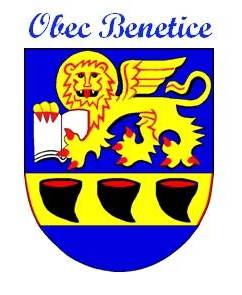 Program zasedání zastupitelstva obceMísto konání: budova OÚ BeneticeDne 18.4.2019Zahájení 18:00 hod.Plnění usnesení z minulého ZO Odkup pozemků v k.ú. Benetice, p.č. 84/2, 84/3, 77/4Projednání zpracování projektu a podání žádosti o dotaci na rekonstrukci budovy obecního úřaduJiné